Θέμα: «Ανακοίνωση Προσωρινού Αξιολογικού πίνακα υποψηφίων για τη θέση Διευθυντού στο                 Γυμνάσιο Βουργαρελίου Άρτας».Σχετ :    Ν. 4547/2018 (ΦΕΚ 102/Α/12-6-2018),Φ.361.22/41/159789/Ε3/26-09-2018 (ΦΕΚ 4424/ τ’ Β/05-10-2018) Υ. Α,Το με αριθμό 7444/28-09-2020 έγγραφο της Δ.Δ.Ε. Ν. Άρτας με θέμα: «Ανακοίνωση πίνακα δεκτών και μη δεκτών υποψηφιοτήτων για τη θέση Διευθυντού στο Γυμνάσιο Βουργαρελίου Άρτας»,Την με αριθμό 4/02-10-2020 Πράξη του ΠΥΣΔΕ Ν. Άρτας,Σε συνέχεια των ανωτέρω σχετικών, ανακοινώνουμε τον Προσωρινό Αξιολογικό πίνακα υποψηφίων  εκπαιδευτικών για την πλήρωση της θέσης Διευθυντή του Γυμνασίου Βουργαρελίου Άρτας. Οι υποψήφιοι μπορούν να υποβάλουν έγγραφη ένσταση από 02/10/2020 έως 06/10/2020 κατά του πίνακα. Οι ενστάσεις υποβάλλονται με ηλεκτρονικό ταχυδρομείο (e-mail).                                                                                                            Η Διευθύντρια Δ.Ε Ν. Άρτας                                                                                                Παρασκευή Η. ΧαμπηλομάτηΣΥΝΗΜΜΕΝΑ:              1. ΠΡΟΣΩΡΙΝΟΣ ΑΞΙΟΛΟΓΙΚΟΣ ΠΙΝΑΚΑΣ ΥΠΟΨΗΦΙΩΝ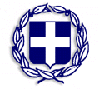                  ΕΛΛΗΝΙΚΗ ΔΗΜΟΚΡΑΤΙΑ  ΥΠΟΥΡΓΕΙΟ ΠΑΙΔΕΙΑΣ ΚΑΙ ΘΡΗΣΚΕΥΜΑΤΩΝ                                ------ ΠΕΡΙΦΕΡΕΙΑΚΗ Δ/ΝΣΗ Α/ΘΜΙΑΣ & Β/ΘΜΙΑΣ                       ΕΚΠ/ΣΗΣ ΗΠΕΙΡΟΥ                                ------        Δ/ΝΣΗ Δ/ΘΜΙΑΣ ΕΚΠ/ΣΗΣ Ν. ΑΡΤΑΣΤαχ.Δ/νση	: Ταγματάρχη Παπακώστα 6 Τ.Κ.		: 47132 – ΆρταΠληροφορίες     : Παρασκευή ΧαμπηλομάτηΤηλέφωνο	: 26810  74452FAX		: 26810  27415e-mail		: mail@dide.art.sch.gr Ιστοσελίδα	: http://dide.art.sch.gr      Άρτα, 02-10-2020      Αρ. πρωτ.: 7602